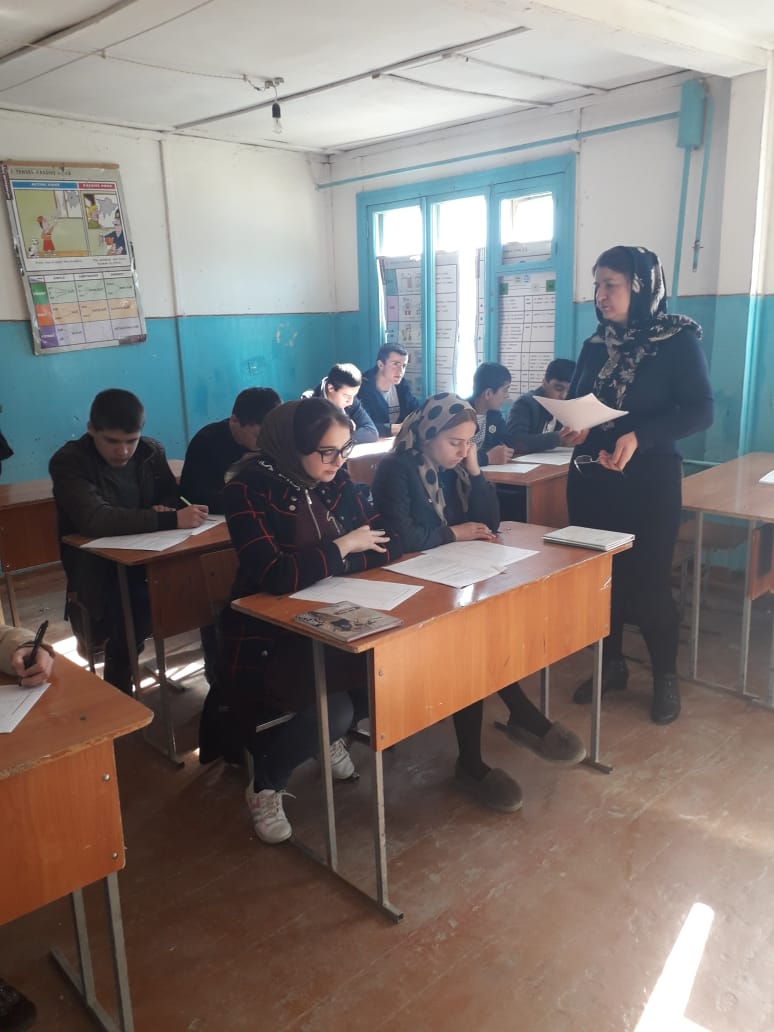 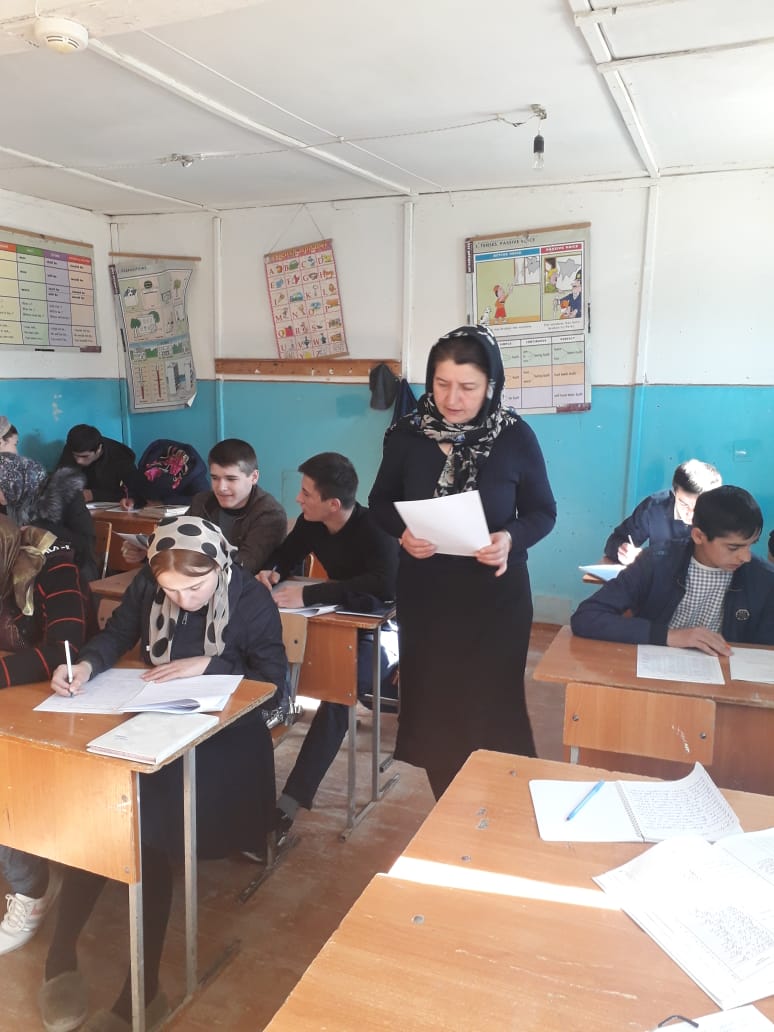 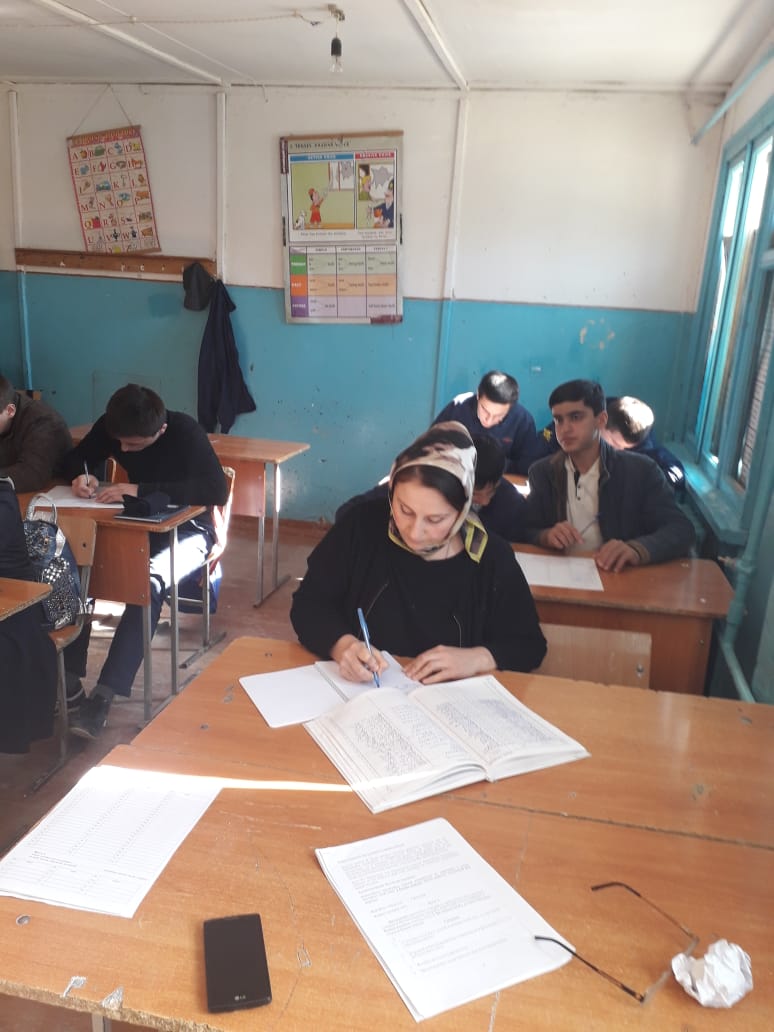 МКОУ “Хурикская  СОШ им. Р. Гасанова”  14.02.2019г.Социально-психологическое тестирование обучающихся для выявления « группы риска»  по потреблению наркотических средств и психотропных веществ в 10 б классе.Совместная работа:  Алимирзаева У.    Алимирзаева  .А.